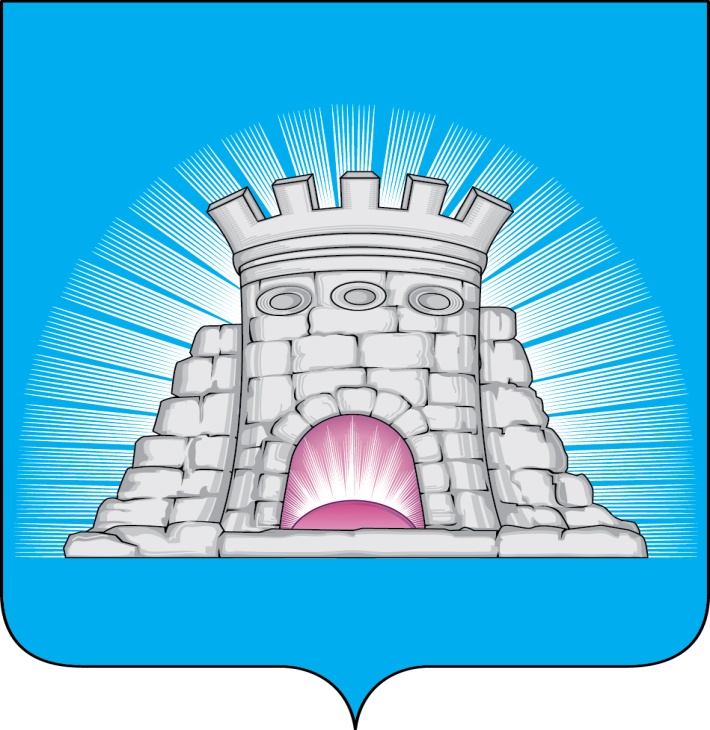 РАСПОРЯЖЕНИЕ  20.02.2023        №   64г.Зарайск                              О подготовке и проведении Праздника труда                                 на территории городского округа Зарайск                                       Московской области в 2023 году	В связи с проведением Праздника труда Подмосковья (Подмосковный субботник):      1. Подготовить и провести Праздник труда городского округа Зарайск                         21 апреля 2023 года (далее – Праздник труда).      2. Утвердить состав организационного комитета по подготовке и проведению Праздника труда (приложение 1).     3. Утвердить план мероприятий по подготовке и проведению Праздника труда (приложение 2).     4. Ответственным исполнителям обеспечить выполнение запланированных мероприятий в соответствии с планом мероприятий по подготовке и проведению Праздника труда, с предоставлением отчета в организационный комитет не позднее 27 апреля 2023 года.И.О главы городского округа Зарайск   А.А. Простоквашин    ВерноНачальник службы делопроизводства   Л.Б. Ивлева20.02.2023Послано: в дело, СД, Гулькиной Р.Д.,  членам оргкомитета-20, СВ со СМИ,                                              прокуратуре.  С.А. Каширкин8 496 662-57-35                                                                                         004961							                Приложение  1 Утверждено                                                                                                    распоряжением и.о. главы городского                                                                                                     округа Зарайск Московской области                                                                                                            от 20.02.2023 № 64СОСТАВорганизационного комитета по подготовке и проведению Праздника трудаГулькина Р.Д. – заместитель главы администрации городского округа Зарайск   (председатель организационного комитета).Мешков А.Н. – первый заместитель главы администрации городского округа Зарайск (заместитель председателя организационного комитета).Орлова М.С. – старший эксперт службы делопроизводства администрации     городского округа Зарайск (секретарь организационного комитета).Шерманова О.Ю. – начальник отдела сельского хозяйства администрации городского округа Зарайск.Жидкова Т.Ю. – председатель Общественной палаты городского округа Зарайск Московской области (по согласованию).Миронова Н.А. – эксперт отдела потребительского рынка и сферы услуг администрации городского округа Зарайск.Ивлева Л.Б. – начальник службы делопроизводства администрации городского округа Зарайск.Прокофьева Е.Н.  – начальник управления образования администрации городского округа Зарайск. Кондратьев К.В. – директор ГБУК МО «Государственный музей-заповедник «Зарайский Кремль» (по согласованию). Орловский А.М. – председатель комитета по культуре, физической культуре, спорту, работе с детьми и молодежью администрации городского округа Зарайск. Чуракова О.В. – начальник финансового управления администрации городского округа Зарайск.Плеханов В.С. – председатель Зарайской территориальной организации профсоюза работников агропромышленного комплекса (по согласованию).Кострикина Т.Д. – начальник службы по взаимодействию со СМИ администрации городского округа Зарайск.Простоквашин А.А. – заместитель главы администрации городского округа Зарайск.  Надточаева Е.М. – начальник отдела благоустройства и ООС администрации городского округа Зарайск.Макаров Н.В. – главный врач ГБУЗ МО «Зарайская ЦРБ» (по согласованию).Родионов А.В. – руководитель филиала ГОУ ВО МО «Государственный социально - гуманитарный университет» в г. Зарайске (по согласованию).Четверкин П.С. – начальник окружного управления социального развития №21 (по согласованию). Смирнов В.Н. – директор ГБПОУ МО «Луховицкий аграрно-промышленный техникум» (по согласованию).   Москалев С.В. – заместитель главы администрации городского округа Зарайск.  Тарасова О.А. – ответственный редактор отдела Юго Запад ГАУМО «Издательский дом «Подмосковье» (по согласованию).Яковлева В.О. – и.о. директора МБУ «Благоустройство, ЖКХ и ДХ».Жданов С.Ю. – представитель ГКУ МО «ЦЗН МО» 							            Приложение  2 Утверждено                                                                                             распоряжением и.о. главы городского                                                                                              округа Зарайск Московской области                                                                                                                                                                                                                                                                                                                                 от 20.02.2023 № 64План мероприятий подготовки и проведения Праздника труда№ п/пНаименование мероприятияОтветственный исполнительСрок исполнения12341.Обеспечение предоставления материалов для награждения граждан и организаций наградами Московской областной Думы, Губернатора Московской области, главы городского округа Зарайск. Мешков А.Н.Гулькина Р.Д.Простоквашин А.А.Москалев С.В.Ивлева Л.Б.март-апрель2.Обеспечение участия предприятий, организаций в областных конкурсах:«Лучший муниципальный архив Московской области» «Лучшая трудовая династия»Областной конкурс коллективных договоров «Лучший по профессии в сфере СМИ»«Региональный этап Всероссийского конкурса «Лучший специалист со средним и фармацевтическим образованием» 
Региональный этап Всероссийского конкурса врачей Кулешова О.А.       Мешков А.Н.Кострикина Т.Д.       Макаров Н.В.до 15 апреля3.Организация и проведение в образовательных и культурно - досуговых   учреждениях городского округа Зарайск следующих тематических мероприятий:встречи с ветеранами войны и труда;проведение выставок, фотовыставок, посвященных трудовой истории и труженикам города «Трудовая слава родного города»;участие в днях открытых дверей областных и муниципальных музеев.Гулькина Р.Д.Прокофьева Е.Н.       Кондратьев К.В.Орловский А.М.март-апрель4.Проведение в рамках «Недели профориентации»:встреч старшеклассников с представителями профессиональных образовательных организаций и образовательных организаций высшего образования, трудовых коллективов организаций муниципального образования на тему: «О выборе профессии»Гулькина Р.Д.Прокофьева Е.Н.Смирнов В.Н.Родионов А.В.5-17 апреля5.Встреча с руководителями организаций и предпринимателями по вопросам охраны труда, с приглашением представителей инспекции по труду.Мешков А.Н.Миронова Н.А.Плеханов В.С.Апрель6.Проведение «Дней открытых дверей»в учреждениях профессионального образования, организациях и предприятиях, расположенных на территории городского округа Зарайск, для обучающихся образовательных и профессиональных организаций;в архивохранилище    муниципального архива.Гулькина Р.Д.  Прокофьева Е.Н.Смирнов В.В.Родионов А.В.Кулешова О.А.март-апрель7.Подведение итогов конкурса «Лучший по профессии» среди животноводов за 2022 годМешков А.Н.Шерманова О.Ю.апрель 8Проведение акции «День благотворительного труда» в пользу социальных учреждений для детей, граждан пожилого возраста,инвалидов,ветеранов и иных благотворительных целяхГулькина Р.Д.Никулина И.В.Зудина Т.А.Жидкова Т.Ю.до 20 апреля 9.Проведение спортивных и физкультурных мероприятий, посвященных Празднику труда, в том числе:Фестиваль Всероссийского физкультурного комплекса «Готов к труду и обороне» (ГТО) Московской области«Серия легкоатлетических забегов «Живу спортом»Гагаринский забег «Поехали»Организационный комитетфевраль -март – апрельпо отдельному плану10.Проведение субботника по уборке и благоустройству территории городского округа Зарайск.Месячник по благоустройству.Простоквашин А.А.Москалев С.В.Яковлева В.О.Жидкова Т.Ю.Надточаева Е.М.апрель по отдельному плану11.Проведение акции: с участием молодоженов по посадке деревьев «Семья.Весна.Традиция» «Лес Победы»«Чистый город»Организационный комитетапрель по отдельному плану12.Проведение тематических уроков для школьников о соблюдении санитарной безопасности в лесахМоскалев С.В.Прокофьева Е.Н.март-апрель13.Проведение торжественного мероприятия, посвященного Всемирному дню охраны труда Организационный комитетАпрель14.Акция «ТрудоКвест» дни открытых дверей в библиотеках, знакомство с профессией, экологические субботники, мастерские по реставрации книг, мастер – классы, выставкиОрловский А.М.Прокофьева Е.Н.Смирнов В.В.Родионов А.В.апрель по отдельному плану15.Проведение информирования граждан об услугах и сервисах ГКУ МО «ЦЗН МО» в рамках мероприятий Праздника труда, проведение онлайн тренингов для всех категорий граждан в целях популяризации трудаГулькина Р.Д. Жданов С.Ю.Март-апрель16.Организация и проведение торжественных мероприятий Праздника трудаОрганизационный комитет    22 апреля ЦД «Победа»17.Освещение в СМИ информации о трудовой славе Зарайского края.Тарасова О.А.март-апрель18.Предоставление информации о мероприятиях, проводимых в городском округе Зарайск в рамках Праздника труда в 2022 году в Министерство социального развития Московской области.Гулькина Р.Д.Орлова М.С.Миронова Н.А.до 30 апреля 